     Нередко после сдачи вещи в хим. чистку вещь может быть испорчена/повреждена, в результате чего  ее нельзя уже использовать по назначению,  и гражданин не всегда знает какие требования он вправе предъявить  по закону,  и как восстановить свое нарушенное право.      Согласно действующему законодательству, до принятия вещи в хим. Чистку, сотрудник исполнителя должен предоставить вам полную информацию о возможных последствиях для вещи после проведения химической чистки.При приеме изделия в химическую чистку в договоре об оказании услуг (квитанции, ином документе) указываются наименование изделия, его цвет, волокнистый состав, комплектность, фурнитура, имеющиеся дефекты, неудаляемые при химической чистке, дополнительные платные услуги, оказываемые с согласия потребителя.      Стоит помнить! Прежде чем подписать выданную Вам квитанцию о приемке вещи в хим. чистку внимательно прочитайте ее. Незамеченное Вами предупреждение Исполнителя может привести к выдачи Вам испорченной вещи или невозможности впоследствии доказать вину исполнителя, и как следствие взыскать причиненный ущерб. Исполнитель определяет вид обработки в соответствии с символами по уходу на маркировочной ленте изделия, а в случае ее отсутствия - по согласованию с потребителем. Исполнитель обязан спороть фурнитуру, которая может быть повреждена в процессе чистки.     В случае если Ваша вещь после хим. чистки повреждена (испорчена)  рекомендуем в первую очередь ознакомиться с имеющимися у Вас документами (выданными исполнителем услуг – сотрудником хим.чистки).Если Вас предупредили об особых свойствах вещи, которые могут повлечь за собой ее полную или частичную утрату (повреждение), химчистка освобождается от ответственности за полную или частичную утрату (повреждение) вещи. Факт предупреждения Вас об особых свойствах передаваемой вещи может подтверждаться квитанцией о приеме вещи в химчистку или иными документами, которые вы подписали при сдаче вещи в химчистку(например, «в результате хим. чистки возможно вымывание красителя, сход пленочного покрытия или потеря внешнего вида изделия»).Таким образомподписывая квитанцию, Вы берете на себя риск, связанный с вышеуказанными последствиями хим. чистки. Соответственно, если в результате хим. чистки возникли какие-либо из вышеуказанных последствий, то предъявить претензии по этому поводу не получиться.     Кроме того, стоит учесть, что недостатки, о которых Вы заявляете,  не возникли до момента передачи вещи в хим. чистку и не отражены в акте (квитанции) о приемке товара в хим. чистку.  Совет! Если исполнитель не гарантирует вам качество оказанных услуг и сохранность вещи откажитесь от таких услуг!     Если вещь о испорчена в хим. чистке и потребитель не был предупрежден об особых свойствах вещи, то необходимо обратиться к исполнителю (хим. чистке) с письменной претензией с требованием - заменить в трехдневный срок поврежденную вещь вещью аналогичного качества, а при отсутствии таковой - возместить двукратную цену утраченной вещи, а также расходы, понесенные вами.Цена вещи, переданной в химчистку, определяется в договоре о выполнении работы или в ином документе (квитанции, заказе), подтверждающем его заключение.При отсутствии цены вещи в договоре (квитанции, заказе) ее стоимость потребуется доказывать иными способами (чеком о покупке, стоимостью аналогичной вещи).Претензию необходимо предъявить непосредственно в химчистку. На втором экземпляре претензии представитель исполнителя (химчистки)ставит отметку о принятии. Если у Вас отказываются принимать претензию,то необходимо отправить ее почтой по юридическому адресу исполнителя с уведомлением о вручении. В случае не удовлетворения ваших требований в добровольном порядке обязать исполнителя вернуть Вам денежные средства за испорченную вещь можно только в судебном порядке.     Стоит помнить! Забирать испорченную вещь у Исполнителя не стоит, либо только в случае составления акта приема-передачи с указанием всех обнаруженных повреждений.	Информация подготовлена специалистами отделения защиты прав потребителей – консультационного центра с использованием СПС «Консультант Плюс».Ждем Вас по адресам:ФБУЗ «Центр гигиены и эпидемиологиив Иркутской области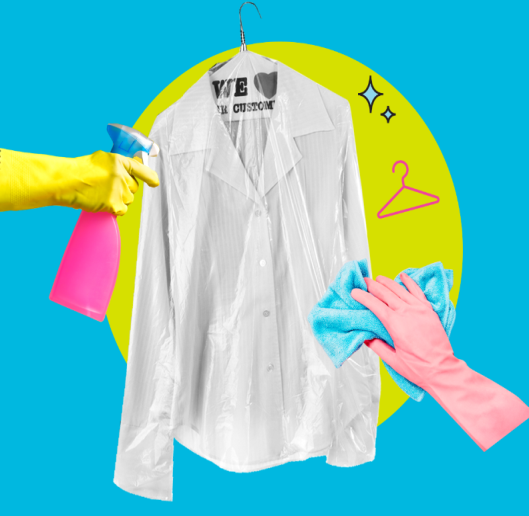 ИСПОРТИЛИ ВЕЩЬ В ХИМЧМСТКЕ. ЧТО ДЕЛАТЬ?Консультационный центр и пунктыпо защите прав потребителейЕдиный консультационный центр Роспотребнадзора –8-800-555-49-43г.Иркутск, ул.Трилиссера, 51,   8(395-2)22-23-88  Пушкина, 8,   8(395-2)63-66-22 zpp@sesoirk.irkutsk.ru.г.Ангарск, 95 кв. д.17   тел.8(395-5) 67-55-22 ffbuz-angarsk@yandex.ruг.Усолье-Сибирское, ул.Ленина, 73                           тел.8(395-43) 6-79-24 ffbuz-usolie-sibirskoe@yandex.ruг.Черемхово, ул.Плеханова, 1, тел.8(395-46) 5-66-38; ffbuz-cheremxovo@yandex.ruг.Саянск(обращаться в г.Иркутск)п.Залари  (обращаться в г.Иркутск)г.Тулун(обращаться в г.Иркутск)г.Нижнеудинск, ул.Энгельса, 8                                    тел.8(395-57)7-09-53, ffbuz-nizhneudinsk@yandex.ru, г.Тайшет,ул.Старобазарная, 3-1н ,                                         тел. 8(395-63) 5-35-37;ffbuz-taishet@yandex.ruг.Братск(обращаться в г.Иркутск)г.Железногорск-Илимский, (обращаться в г.Иркутск, г.Усть-Кут)г.Усть-Илимск, лечебная зона, 6                                        тел.8(395-35) 6-44-46;ffbuz-u-ilimsk@yandex.ruг.Усть-Кут, ул.Кирова, 91, тел.8(395-65) 5-26-44;  ffbuz-u-kut@yandex.ruп.Усть-Ордынский, пер.1 Октябрьский, 15 тел. 8 (395-41) 3-10-78, ffbuz-u-obao@yandex.ru